AGRF 2021 Posts – MinistriesPostCreativeJoin H.E Uhuru Kenyatta as he hosts heads of state, development partners, private investors, farmers, youth and more stakeholders at the #AGRF2021 Summit. #foodsystems https://bit.ly/3xVWZp2  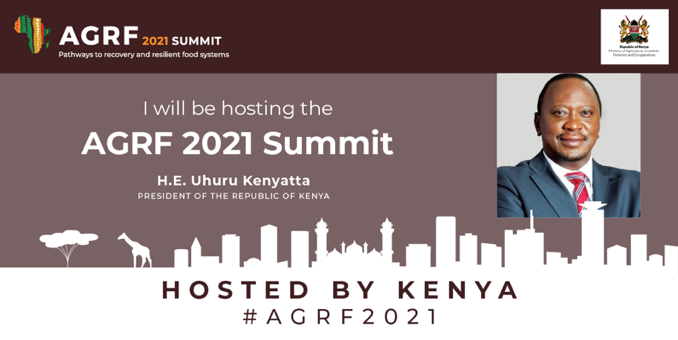 Join Kenya as we host heads of state, @theAGRF partners, private investors, farmers, youth and more stakeholders at the #AGRF2021 Summit. #Thisisourtime to transform Africa’s #foodsystems. Register now  https://bit.ly/3xVWZp2  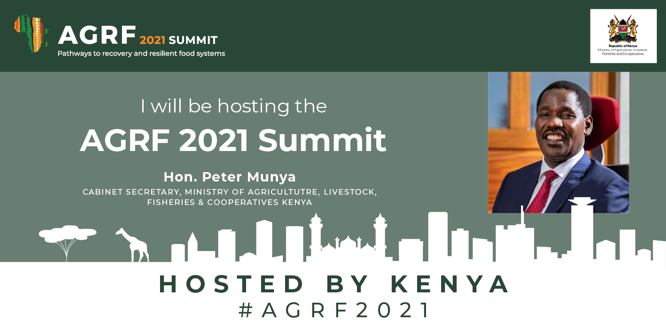 Kenya is proud to host the #AGRF2021 Summit from Nairobi, the last stop before the @foodsystems #UNFSS I invite you to join us as we discuss the #PathwaystoRecovery to resilient # foodsystems on 7-10th Sept. Register here   https://bit.ly/3xVWZp2 and attend the Summit from wherever you are for FREE! 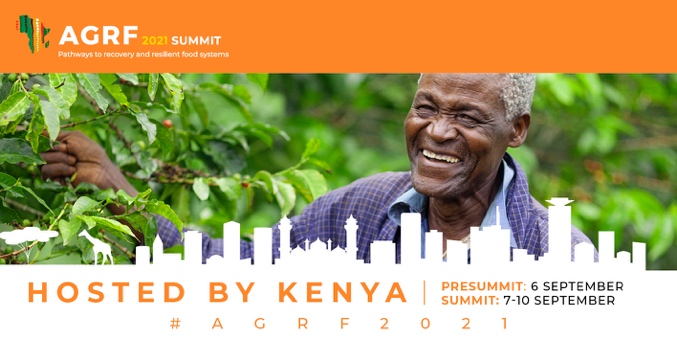 Now is the time for the youth of Africa to be heard and to take part in the transformation of Africa's agriculture. Join the conversation #AGRF2021 Summit and register now https://bit.ly/3xVWZp2 to be part of the conversation. #unfss #sdgs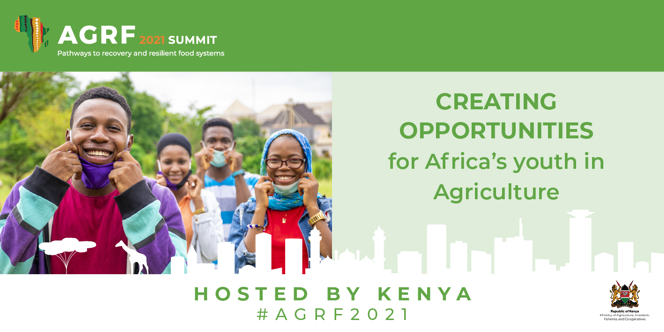 The #AGRF2021 Summit is about to begin. Join us on Monday to begin 5 days where heads of state, @theAGRF partners, private investors, farmers, youth and more stakeholders join together to discuss how we can transform Africa’s #foodsystems Register now https://bit.ly/3xVWZp2 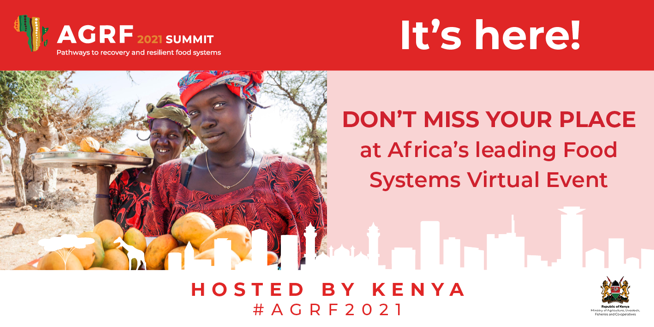 